ONOMA:  	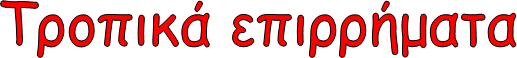 Θυμάμαι ότι τα επιρρήματα είναι λέξεις που συνοδεύουν τα ρήματα. Είχαμε μάθει τα τοπικά επιρρήματα. Σήμερα θα μάθουμε τα τροπικά επιρρήματα.Τροπικά επιρρήματα είναι οι λέξεις που συνοδεύουν συνήθως τα ρήματα και μας φανερώνουν τον τρόπο που γίνεται κάτι. Απαντούν στο ερώτημα « πώς; »Η δασκάλα μιλάει ευγενικά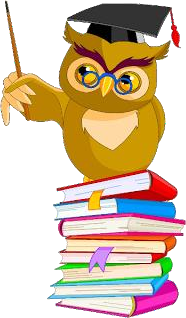 στους μαθητές. (πώς μιλάει;) Πώς φτιάχνουμε τροπικά επιρρήματα από επίθετα;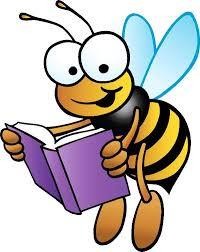  Ας κάνω τώρα εξάσκηση…Γράφω τα τροπικά επιρρήματα που σχηματίζονται από τα παρακάτω επίθετα.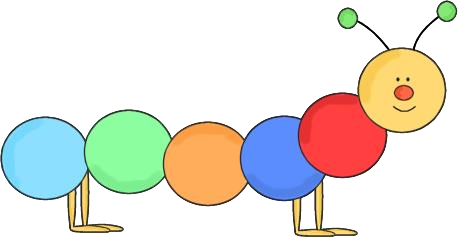 Συμπληρώνω τώρα τα τροπικά επιρρήματα, που σχημάτισα στην παραπάνω άσκηση σε κάθε πρόταση.Ακούω τις ομάδες της τάξης μου να μιλούν 	, για να μην ενοχλούν τους υπόλοιπους συμμαθητές μου.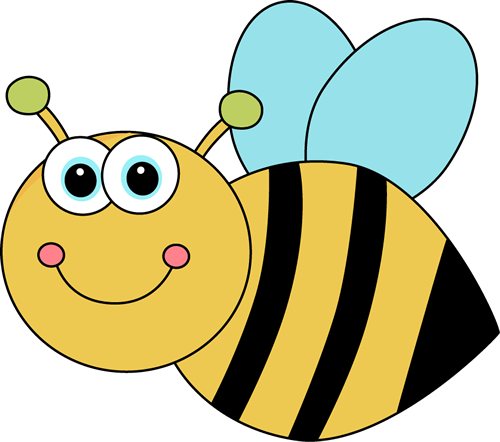 Αν τρώμε 	, θα ζήσουμε περισσότερα χρόνια.Περάσαμε πολύ 	στην εκδρομή, που κάναμε την πρωτομαγιά.Η μανούλα μου μού λέει, πως μας αγαπάει όλους 	. Έκλεισα την πόρτα 	και την έσπασα, χωρίς να το θέλω.Πολλές φορές η κυρία μας λέει να διαβάζουμε _ 	, δηλαδή«από μέσα μας».Το βράδυ φιλάω 	τους γονείς μου και τους καληνυχτίζω.Μπήκαμε στο τρενάκι του λούνα πάρκ και αυτό μας οδήγησε μέσα από μια σπηλιά με νεράιδες. Ήταν 	!Δεν μπορώ να καταλάβω…Μου μιλάς πολύ 	!Στο πάρτι της Ειρήνης ήταν πολύ 	!Παίξαμε με τις ώρες!Κυκλώνω τα τροπικά επιρρήματα με κόκκινο.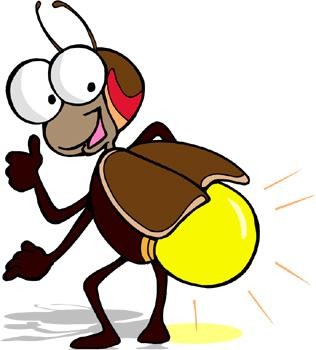 Μόλις άρχισε να βρέχει τρέξαμε γρήγορα μέσα.Ο Πέτρος έφυγε βιαστικά και δεν πρόλαβα να του εξηγήσω. Τον χάιδεψε απαλά στο κεφάλι.Στα γενέθλια της Πηνελόπης περάσαμε υπέροχα.Μπήκαμε στο σπίτι ήσυχα, χωρίς να κάνουμε φασαρία. Μην μιλάς δυνατά…Σε ακούω!Στη εκδρομή χτες περάσαμε όμορφα! Αλλιώς φανταζόμουν το φόρεμα.Πώς;καλός	 	μαγευτικός   	γλυκός	 	νευρικός	 	σιγανός	 	υγιεινός	 	παράξενος	 	ωραίος	 	σιωπηλός	 	αληθινός	 	